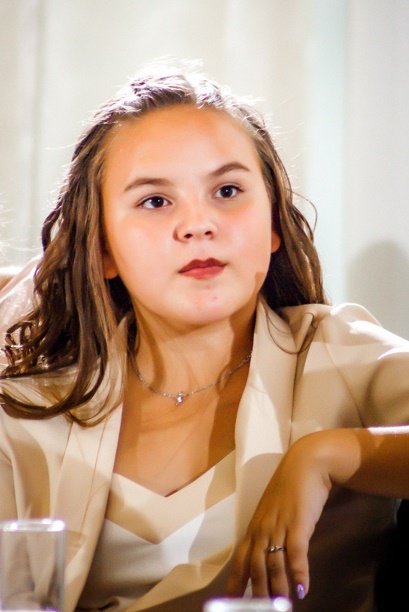 Чалова Ксения Андреевна, выпускница творческого объединения «НОУ География», педагого Скотынянская Владлена Эдвардовна. Занималась в коллективе с 2018 по 2020 год. Написала 2 исследовательские работы:2019 год – «Прикамье в кино».2020 год – «Футбольная география».Участница муниципальных научно-практических конференций (2019, 2020 гг);участница XVIII краевой научно-практической конференции «Лысьва – путь в науку - 2020», секция "Юный исследователь";участница краевой образовательной Акции «Пермский географический диктант (2018, 2019 гг);победитель II открытого международного конкурса учебно-познавательных и исследовательских проектов школьников "Древо жизни", секция "Физическая культура и ЗОЖ";Лауреат 1 степени  Всероссийского конкурса исследовательских работ "Шаги в науку" (г. Обнинск);дипломант II степени  Всероссийского конкурса проектных и исследовательских работ обучающихся «Мои открытия» в номинации «Естественнонаучное направление».Студентка Пермского техникума промышленных и информационных технологий, специальность «Организация и технология защиты информации».